     SOLICITUD DE CAMBIO DE TIEMPO COMPLETO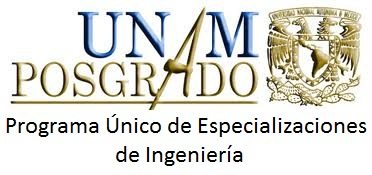                             A TIEMPO PARCIALFECHA DE SOLICITUDH. Comité AcadémicoPrograma Único de Especializaciones de IngenieríaPresenteCon base en la Norma 20 inciso “b” apartado 5, 22 inciso “h” de las Normas Operativas del Programa de Especialización, le solicito autorización para realizar el cambio de tiempo completo a tiempo parcial para cursar los créditos del plan de estudios en el que me encuentro inscrito, esto debido a JUSTIFICACIÓNA t e n t a m e n t eSe anexa copia de:Comprobante de inscripción a la Especialidad.Vo.Bo. Tutor________________________________Nombre y firma del alumnoNo. CuentaNombre y Clave de Plan de Estudios:Semestre Ingreso:________________________________Nombre y Firma Vo.Bo. Subcoordinador Académico de la Especialización en (área)Vo. Bo. del Presidente del SACC________________________________Nombre y firma ________________________________Nombre y Firma 